CENTRO DE EDUCAÇÃO INFANTIL “PINGO DE OURO”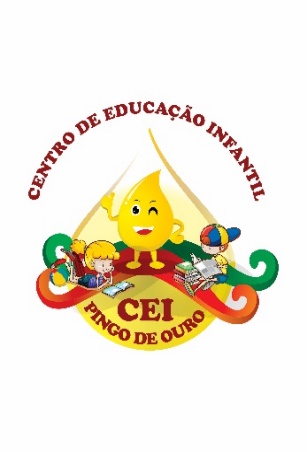 CAMPINA DA ALEGRIA / VARGEM BONITA SCRUA CEREJEIRA S/N FONE: 49-3456-13-67EMAIL – ceipingodeouro@yahoo.comProfessora: Rose Mari Gonçalves Chaves                     Turma: Maternal I e II                                                             Turno: Matutino                                                                                      Período: 18/05 até 22/05/2020BOM DIA, PAIS, RESPONSÁVEIS E QUERIDOS ALUNOS...Mais uma semana de estudos iniciando. Estou enviando sugestões de atividades com coordenação motora, recreativas, lúdicas e com estimulação cognitiva. Estaremos sempre em contato nesta plataforma ou nos grupos específicos da turma via WhatsApp. Espero que estejam bem. Pois estes dias difíceis passarão e com toda proteção divina, logo estaremos todos juntos, unidos e felizes.Atenciosamente...prof. Rose MariATIVIDADES DESENVOLVIDAS: BRINCADEIRA PANO ENCANTADO – adaptação do original de Lu chamusca. OBJETIVO: Despertar o interesse com o corpo (por meio dos sentidos, gestos, movimentos impulsivos ou intencionais, coordenados ou espontâneos), as crianças, desde cedo, exploram o mundo, o espaço e os objetos do seu entorno, estabelecem relações, expressam-se, brincam e produzem conhecimentos sobre si, sobre o outro, sobre o universo social e cultural, tornando-se, progressivamente, conscientes dessa corporeidade. Por meio das diferentes linguagens, como a música, a dança, o teatro, as brincadeiras de faz de conta, elas se comunicam e se expressam no entrelaçamento entre corpo, emoção e linguagem.DESENVOLVIMENTO:  está atividade é muito divertida e criativa. Sugiro que assistam o vídeo com uma musiquinha, inventem outas possibilidades para transformar o pano encantado. ACESSAR OS LINKS ABAIXO:1º   BRINCADEIRA PANO ENCANTADO – ADAPTAÇÃO DA ORIGINAL DE LU CHAMUSCA :  https://www.youtube.com/watch?v=_-S7OYCoWRA&t=29s2ª   FAZER UM DESNHO BEM BONITO DE ALGUMAS COISAS QUE O PANO ENCANTADO SE TRANSFORMOU.ORIENTAÇÃO AOS PAIS: Sugiro que assistam o vídeo com uma musiquinha, inventem outas possibilidades para transformar o pano encantado. Filmem ou tire fotos e postem no grupo de watts.Também estarei disponibilizando os vídeos dos links acima no grupo, caso alguém não consiga acessar. Sugiro que a cada atividade realizada tirem fotos ou gravem vídeos, e mandem no grupo.   “Juntos mesmo distantes ...Estamos cada vez mais próximos”MEUS PEQUENOS AMADOS ALUNOS, A PROFESSORA ESTÁ COM MUITA SAUDADES...BEIJOS COM CARINHO DA PROFESSORA ROSE MARI CHAVES.